Gott, der mir Kraft gibt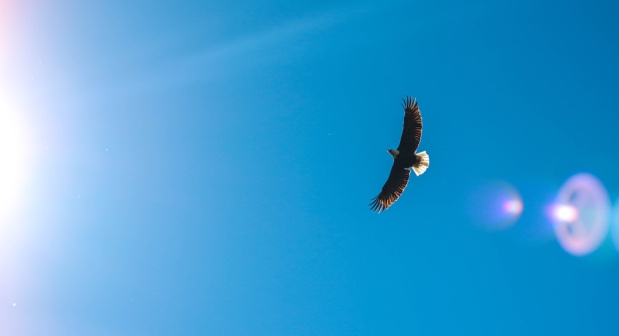 ANBETUNG:Ein Adler scheucht die Jungen aus dem Nest, damit sie selber fliegen lernen. Doch wachsam schwebt er über ihnen, und wenn eins müde wird und fällt, dann breitet er die Flügel unter ihm und fängt es auf und trägt es fort. Genauso hat der Herr sein Volk beschützt; er ganz allein hat Israel geführt, kein fremder Gott stand ihm zur Seite. 	5. Mose 32, 11-12 (GN)Mein Leben lang gibt er mir Gutes im Überfluss, er macht mich wieder jung und stark wie ein Adler. 	Psalm 103,5 (HFA)SCHULD BEKENNEN:Ich tilge deine Missetat wie eine Wolke und deine Sünden wie den Nebel. Kehre dich zu mir, denn ich erlöse dich! 	Jesaja 44,22 (LUT)DANKEN:Ja, du hast mir geholfen, im Schutz deiner Flügel kann ich vor Freude singen. 	Psalm 63,8 (GN)Ihr habt gesehen, wie ich an den Ägyptern meine Macht erwiesen habe. Und ihr habt erlebt, dass ich euch getragen habe wie ein Adler seine Jungen; ich habe euch wohlbehalten hierher zu mir gebracht. 	2. Mose 19,4 (GN)Persönliche Notizen: FÜRBITTE:Ihr… sollt erfahren, mit welch unermesslich grossen Kraft Gott in uns, den Glaubenden, wirkt. Ist es doch dieselbe Kraft, mit der er Christus von den Toten auferweckte und ihm in der himmlischen Welt den Ehrenplatz an seiner rechten Seite gab.	  Eph. 1,19-20 (HFA)Aber die…, die auf den Herrn harren, kriegen neue Kraft, dass sie auffahren mit Flügeln wie Adler, dass sie laufen und nicht matt werden, dass sie wandeln und nicht müde werden.  (…Namen von Kindern u. Lehrern einsetzen)	Jesaja 40,31 (LUT)Persönliche Notizen: